                                                              PROIECT DE HOTĂRÂRE                                        privind indexarea impozitelor şi taxelor locale                         CONSILIUL LOCAL AL MUNICIPIULUI DEJ,                      Având in vedere :raportul de specialitate al Direcţiei Economice  nr .6821 din 18 martie 2019 ;  prevederile L.273/2006 -  privind finanţele publice locale;                        -    prevederile art. 491 din  Legea nr. 227/2015 privind Codul Fiscal ,  -   potrivit competentelor conferite de prevederile art. 36 alin.(2)lit.b,alin (4),lit.c şi art.45 alin (2) lit.c  din Legea administraţiei publice locale nr. 215/2001 privind administraţia publica locala,republicată,                                                                                   H O T Ă R Ă Ş T E:        Art.1. – Se indexeaza impozitele şi taxele locale  prevăzute în ANEXA Nr. I;                    Art.2. – (1) Se stabilesc valorile impozabile, impozitele si taxele locale, respectiv amenzile contravenţionale pentru anul 2020 astfel cum sunt ele prevăzute in anexa nr. 1, care face parte integrantă din prezenta hotărâre.                                   Art.8. Cu ducerea la îndeplinirea a prevederilor prezentei hotărâri se încredinţează DirecţiaEconomică din cadrul Primăriei Municipiului Dej.Primar, Ing. Morar Costanavizat SecretarCristina Pop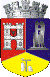 ROMÂNIAJUDEŢUL CLUJMUNICIPIULUI DEJStr. 1 Mai nr. 2, Tel.: 0264/211790*, Fax 0264/223260, E-mail: primaria@dej.ro